HARDWARE: the physical components of a computer system that you can see and touch.

An input device is any piece of computer hardware used to provide data to a computer system.
An output device is any piece of computer hardware that displays information (data that has been processed) in a human readable format. This could be as an image, sound, vibration or motion. 

Some devices can be classed as both input and output devices,  such as touch screen monitors and headsets.

Examples of manual input devices include: Mouse, Touchpad, Joystick, Concept keyboard.

Examples of automatic input devices include: Bar code reader, 
Optical mark reader (OMR), Magnetic Ink Character Recognition (MICR)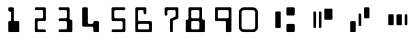 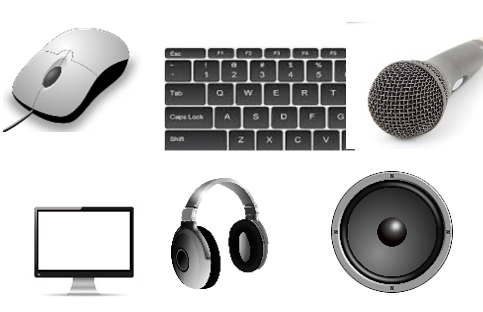 KEYWORDS
Try and complete the keyword table in your OneNote 
book at the end of each lesson. 
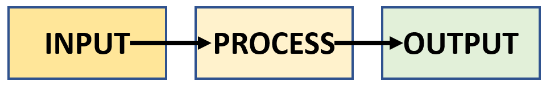 STORAGE DEVICES: computer hardware used to store data. Examples include hard disk drives, DVD and CD drives. Storage devices can be classed as internal or external devices. 
Flash memory is solid-state storage used in a range of devices including USB memory sticks and gaming hardware.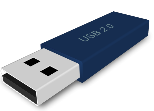 SOFTWARE:  the programs and other operating information used by a computer or digital device. Computer software can be divided into different categories, including: 
System Software: this includes the operating system of a digital deviceApplication Software: everyday apps and programs you use, such as Microsoft Word, web browsers and games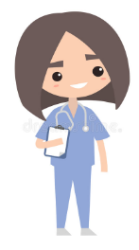 Utility Software: such as anti-virus software and file conversion softwareBespoke Software: tailor made software intended for a specific job, for example, running an MRI scanner or a specialised booking system for a company 
The Internet of Things: Computers and digital devices can connect, exchange and collect data with each other via the Internet.  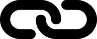 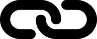 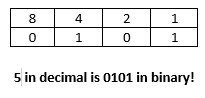 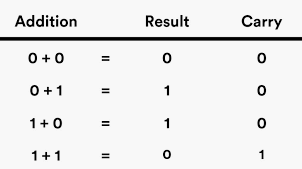 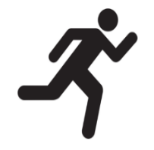 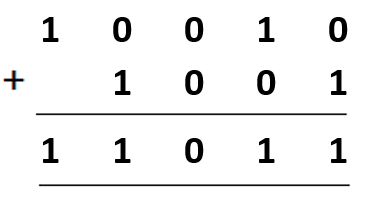 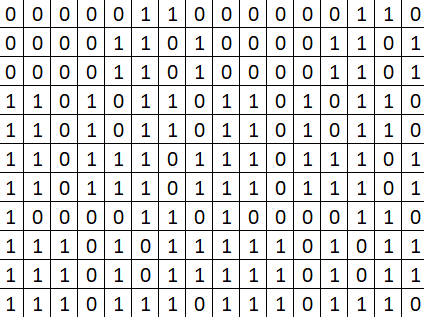 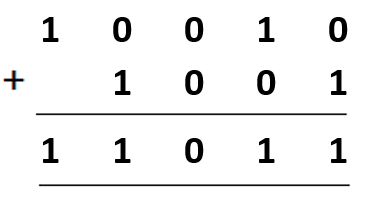 